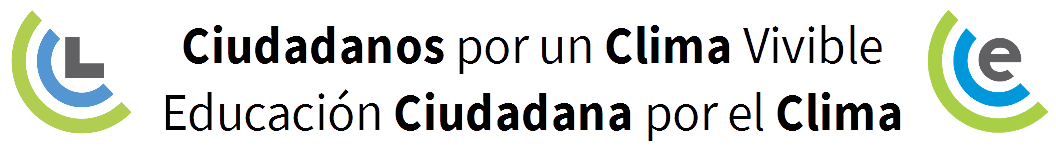 HOJA DE ACCIÓN, ENERO 2022Reunión mensual, sábado 8 de enero de 2022 10:00 a.m. Hora del Pacífico / 1:00 p.m. Hora del EsteTres maneras de participar Para conectarse vía videoconferencia, visite: http://cclusa.org/meeting (NOTA: esto lleva a la reunión número 95498355745)
Nota: Para mejorar la calidad de audio y video, cierre todas las aplicaciones y otras páginas del navegador.
Nota: Lea este documento en inglés (doc) para ver cómo usar y ajustar los subtítulos en inglés.Vía teléfono: Si tiene acceso a una llamada ilimitada llame al 1-646-558-8656; o si no, puede llamar al 1-877-369-0926. Para cualquiera de las dos opciones incluya 954-9835-5745 como la identificación de la junta Para mirarla en vivo en línea, ver:  cclusa.org/livestream
ORADOR INVITADO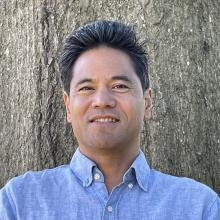 José Aguto, Alianza Católica para el ClimaEl apoyo de las comunidades religiosas tiene una influencia considerable en los legisladores de ambos partidos, el 30% de los cuales son católicos. Este mes, escucharemos a José Aguto, director ejecutivo de la Alianza Católica para el Clima, que ayuda a los católicos a responder a la llamada de la Iglesia a cuidar a la creación y a los pobres. José hablará del trabajo de la Alianza, de cómo conectar con los católicos sobre el clima, y del apoyo de la Alianza a medidas climáticas como el Proyecto de Ley de Innovación Energética y Dividendos de Carbono. Antes de unirse a la Alianza Católica para el Clima, José trabajó para el Comité de Amigos Sobre Legislación Nacional. Sirvió en el ejército de los Estados Unidos, y se graduó en la Universidad de Brown y en la Facultad de Derecho de la Universidad de Villanova.Acciones para su reunión del capítuloEs hora de movilizarnos de nuevo: contactar a Biden y los Senadores demócratasHacer un plan del capítulo para tomar 3 grandes acciones de prioridad durante el 2022.Acción extra de las redes sociales: Publicar una invitación para que sus amigos en línea les acompañen en CCLEjercicio de comunicación: Ensayar proponer una presentación a su club local favoritosEs hora de movilizarnos de nuevo: contactar a Biden y los Senadores demócratas. ACCIÓN ESPECIAL DE CABILDEOEstamos comenzando 2022 con una nueva energía y una campaña del 1 al 22 de enero para urgir al Presidente Biden y los Senadores demócratas a incluir fuertes medidas climáticas en cualquier paquete de conciliación presupuestaria que debaten, y a incluir un precio al carbono para que el Presidente pueda cumplir con su compromiso para reducir las emisiones por un 50% debajo los niveles de 2005 antes del 2030. Ustedes pueden seguir nuestro progreso hacia la meta nacional de contactar a los Senadores demócratas y el Presidente Biden un total de 10,000 veces, utilizando la  sección de “Metas” en el Registro de Acciones.Pida que los participantes escriban a Biden y los Senadores demócratas durante su reunión del capítuloPara hacerlo fácil, y para que cada mensaje automáticamente sea recordado, utilicen nuestra herramienta de acción en línea:Abran un explorador en sus computadoras, tabletas, o teléfonos, y vayan a cclusa.org/haga-ruidoSi ustedes tienen un senador demócrata, hagan clic en "Tomar Acción" bajo la sección de los senadores, y luego hagan clic en el botón verde para redactar sus mensajes. Si no tienen un senador demócrata, pasen a la fase 5 abajo.Entren sus direcciones para buscar su senadores demócratas y luego hagan clic en el botón verde.Entren sus datos, personalicen los mensajes para sus senadores, y luego hagan clic en "Enviar". Hagan clic en "Tomar Acción" bajo la sección del Presidente Biden, sigan las instrucciones sobre cómo personalizar sus mensajes, y envíenlos.Pida que cada persona busque una persona más para escribir hoy:Piense en una persona que conozca bien y que esté preocupada por el cambio climático.Publique el enlace cclusa.org/haga-ruido en la red social de esa persona, o envíele el enlace en un correo electrónico y pídale que haga clic en el enlace hoy mismo y dedique 3 minutos para redactar un mensaje. Si su capítulo tiene más tiempo, anuncien nuestra campaña más allá de los participantes en la reuniónPida a los grupos listados abajo a que apoyen nuestra campaña del 1 a 22 de enero y escriban  a sus senadores y el presidente con las herramientas en línea en cclusa.org/haga-ruido: Todos en el registro del capítuloSus aliados, organizaciones ambientales, grupos religiosos, clubes, y clases localesSus amigos en las redes socialesLuego, ¡publiquen en el Foro de su capítulo en La Comunidad CCL sobre sus éxitos!Nota: para las cifras actualizadas sobre la conciliación presupuestaria y el llamado a la acción de CCL, vean las publicaciones del Director de Estrategia Tony Sirna, en el Foro de todo el sitio en La Comunidad CCL.Recurso adicionalLa página de capacitación en La Comunidad CCL Escribir a su miembro de CongresoHacer un plan del capítulo para tomar 3 grandes acciones de prioridad durante el 2022. Si nos enfocamos en tres acciones de prioridad para todo el año, nos fortalecemos y estaremos en una buena posición para avanzar con cualquier Congreso después de las elecciones. CCL Central proporcionará más información sobre nuestro plan legislativo en 2022 y más, y agregará este plan a las actividades de educación comunitaria que tomamos.Discutir y planificar cómo su capítulo tomará las tres actividades clave durante todo el año1. Fortalecer su grupo al ser un oasis en la tormentaDurante estos tiempos inciertos y estresantes, necesitamos reunir a la gente conscientemente y mantenerla unida. Muchas personas aún anhelan la conexión y actividades significativas. Nuestros capítulos ofrecen esto, y cuánto más intencionados seamos en proporcionarlo, más crecerán nuestros capítulos. Piensen y planifiquen maneras de hacer que su capítulo sea “un oasis en la tormenta” durante tiempos difíciles a través de las relaciones entre ustedes y la puesta en práctica de nuestros valores de relaciones acogedoras, soluciones enfocadas, optimismo, inclusión y acción significativa. Establezcan sus intenciones y lleguen a un acuerdo dentro de su grupo para que las personas que entren en contacto con CCL nos encuentren poniendo en práctica nuestros valores de relaciones acogedoras, soluciones enfocadas, optimismo, inclusión y acción significativa.Establezcan el objetivo de que el 25% del tiempo de sus reuniones se dedique a conectar a las personas entre sí basándose en estos valores. Revísen los órdenes del día de las reuniones anteriores para ver cómo pueden mejorar en este aspecto.Planifiquen actividades que ayuden a las personas a conectarse mientras actúan.Inviten a sus conocidos personalmente a experimentar en CCL lo que ustedes experimentan allí, al acompañarse en una de sus actividades de CCL. Les estarán ofreciendo un gran regalo.Presten una atención especial a la diversidad, involucrando e invitando a personas de todas las comunidades de su zona.Revisen y revitalicen su proceso de incorporación para las personas nuevas y recientemente activas: den la bienvenida, capaciten y activen rápidamente a sus novatos y acóplenlos con un voluntario veterano. Para obtener más información, consulte la capacitación en La Comunidad CCL sobre Cómo involucrar a los nuevos voluntarios.Si su Coordinador Regional no está organizando una conferencia regional, ofrézcase para ayudar a su Coordinador Estatal a planificar una simple Conferencia Estatal de medio día el 9 de abril u otra fecha que funcione para su estado. Y ayude a los voluntarios conservadores y de la derecha a asistir a nuestra Conferencia de CCL del 29 al 30 de marzo en Washington.2. Educar y activar a sus comunidadesEl Congreso logró avances en materia de clima en 2021 mediante el proyecto de ley bipartidista de infraestructuras. Desarrollen su capacidad para hacer presentaciones en línea y en persona (si es seguro) en su comunidad sobre lo que se hizo y lo que aún debe hacerse en materia de clima. CCL Central proporcionará un esquema de presentación y diapositivas que pueden personalizar. Proporcionará actualizaciones a medida que sepamos qué se puede impulsar al Congreso a hacer a continuación.Desarrollen su equipo de presentaciones. Ayuden a los voluntarios a convertirse en presentadores, coordinadores, y asesores en el sitio. presentations team. Help volunteers become presenters, schedulers and on-site supporters.Asegúrense de que cada presentación incluya una acción, y decidan juntos cuáles deben ser esas acciones (inscribirse en CCL, enviar un correo electrónico al Congreso, unirse a la Campaña de Llamadas Mensuales, seguirnos en Twitter, etc.)Celebren cada presentación y alienten a los voluntarios a asistir a las presentaciones para dar apoyo a los presentadores. Pidan ideas sobre nuevos lugares para presentar a cada reunión. Planifiquen para que sus agendadores envíen muchas propuestas de presentaciones de CCL a clubes progresistas y conservadores locales, clubes de servicio, asociaciones profesionales, aliados, grupos cívicos, clases, y organizaciones religiosas.Busquen formas de volver a conectar con los funcionarios locales electos que conozcan, por ejemplo, haciendo una presentación ante el Comité de Sostenibilidad del gobierno local.Consideren la posibilidad de planificar un panel climático virtual o en persona (si es seguro) con organizaciones locales aliadas progresistas y conservadoras, e inviten a toda su comunidad a asistir (similar al "Ecopalooza" de CCL Maryland).3. Consigan que los votantes pidan a los candidatos y a los funcionarios electos que actúen sobre el climaUtilicen todos las palancas de la voluntad política para hacer llegar repetidamente a los candidatos al Congreso el mensaje de que los votantes quieren más acción sobre el clima. Los miembros del Congreso y los candidatos estarán más motivados para dar prioridad a las soluciones climáticas antes y después de las elecciones de este año si escuchan los frecuentes llamamientos de los votantes a una mayor acción. No es necesario que se especifique lo que debería incluirse en el plan climático para que tenga un impacto en su motivación para actuar, y es posible que puedas trabajar más fácilmente con otros grupos climáticos en tu comunidad si tu enfoque es el de querer más acción climática en lugar de un enfoque más estrecho únicamente en la Renta Climática. Mensaje principal para los candidatos: "Sigo muy preocupado por el cambio climático y quiero saber cuáles serán sus próximos pasos. ¿Cuál es su plan climático?" Tenga en cuenta que los candidatos y los líderes políticos piensan en dos tipos de votantes: su base y los votantes indecisos.En lugares rojos o azules seguros, los candidatos se centran en su base, y probablemente deberían dar prioridad a conseguir que esos votantes pidan una acción climática, especialmente durante las primarias disputadas.En las localidades moradas, los votantes indecisos también son muy importantes para los candidatos, y probablemente deberían prestar más atención a su activación, por ejemplo haciendo presentaciones a los grupos a los que tienden a unirse.Dado que el Congreso está estrechamente dividido, los estados y distritos indecisos probablemente recibirán la atención adicional de los medios de comunicación nacionales, los expertos, los estrategas políticos y, sobre todo, los líderes del Congreso, por lo que los votantes indecisos son muy estratégicos para nuestros esfuerzos nacionales.Para que los políticos perciban que la acción climática cuenta con un amplio apoyo, también es importante dar voz a la gente de color, a los jóvenes y a los conservadores, así como a los grupos rurales y religiosos.   Utilicen todas las herramientas que le proporcionen las palancas de la voluntad política, sin dejar de ser fieles a nuestro estilo de respeto y aprecio. ¿Cuántas formas se te ocurren a lo largo del año para transmitir el mensaje de que los votantes quieren más acción sobre el clima?Comiencen a planificar lo que hará su capítulo durante la temporada electoral de 2022. Por ejemplo, reunirse con los candidatos, ayudar a la Liga de Mujeres Votantes local a organizar un foro de candidatos, o hacer un banco de teléfonos/textos o enviar una tarjeta postal con el Proyecto del Votante Ambiental.Recursos adicionalesLa capacitación en La Comunidad CCL Desarrollando el Plan de Acción de su capítuloEl recurso en La Comunidad CCL Guía de planificación de la acción del capítulo para 2022Las capacitaciones en La Comunidad CCL Cómo agendar presentaciones y Cómo dar presentacionesLa capacitación en La Comunidad CCL CActividades para la temporada de campañasEnsayar proponer una presentación a su club local favoritoEJERCICIO DE COMUNICACIÓNPresentar a los clubes, grupos, organizaciones, y clases locales es una buenísima manera de educar a su comunidad sobre lo que se hizo para el clima en 2021 y lo que aún hay que hacer. A menudo, agendar una presentación solo requiere proponerla a un líder del club, un director, o un organizador del programa, y luego dar seguimiento con un correo electrónico o una llamada telefónica. ¡Vamos a practicar!Sugerencias sobre cómo practicarSabemos que la gente aprende mejor diciendo las palabras en voz alta. Para este ejercicio, lee las siguientes instrucciones a las participantes de su reunión, haz que dos personas lo modelen y luego haz que todos practiquen.  Instrucciones: Con un compañero, turnan y piensen cómo propondrían por teléfono una presentación a su grupo, club o clase favorita, y luego ensayen diciendo su propuesta en sus propias palabras. Incluyan algunas de las cosas listadas abajo en sus propuestas. Después, háganse preguntas sobre sus propuestas.Si utilizan salones separados (breakout rooms) (ver la página de capacitación en Zoom sobre “Breakout Rooms” para aprender cómo)Ponga a todos en salones separados, dos personas en cada salón, por 6 minutos.  Cuando todos se devuelvan al salón principal, pidan que algunos compartan cuáles de los puntos prefieren. Si se reúnen por Zoom pero no utilizan los salones separados  Pidan que algunas combinaciones de dos personas sigan las instrucciones.Conceptos útiles para incluir en su propuesta verbal de una presentaciónSu afiliación con CCLEl sujeto de la presentación (?qué se hizo para el clima en 2021, qué queda por hacer)La presentación será optimista, no partidista, informacional y enfocada en solucionesTambién será corta, gratis, actualizada y de interés para los miembros del clubEl/la orador/a es un experto en la materia y está disponible para presentar el día y hora que el club normalmente se reúne.Aquí hay una ejemplo para su referencia“Además de ser miembro del Club Rotario, hago voluntariado con Ciudadanos por un Clima Vivible, y me gustaría dar una presentación optimista y no partidista sobre el cambio climático por 20 minutos, durante nuestra reunión normal en marzo o abril. La presentación describirá el progreso en abordar el cambio climático en 2021, y lo que queda por hacer en 2022. Sé que nuestros miembros estarán interesados en la perspectiva centrada en soluciones, y la presentación interactiva. ¿Que le parece? ¿Algunas dudas? ¿Está bien si la agendamos? Recurso adicionalLa capacitación en La Comunidad CCL sobre  Cómo programar presentacionesPARA LOS LÍDERES DE GRUPOSCómo utilizar esta Hoja de Acción de eneroMark Reynolds está emocionado para convertirse en un super-voluntario y miembro de la Junta Directiva de CCL (la carta de Mark). Madeleine Para, nuestra presidenta de CCL, está lista y entusiasmada para convertirse en nuestra Directora Ejecutiva este mes  (el comunicado de prensa).  Todos están invitados a enviar una historia favorita de Mark a esta tabla virtual de Kudo Board (cclusa.org/volunteerboard) . Los voluntarios contactaron al Congreso y el Presidente más que 175,000 veces en 2021 (¡excepcional!), pero ya es un año nuevo y no podemos permitir que el Senado se ralente en la acción climática. La acción de este mes Es hora de movilizarnos de nuevo: contactar a Biden y los Senadores demócratas ayudará a hacerlo claro que los ciudadanos queremos medidas climáticas.Nuestra acción Hacer un plan del capítulo para tomar 3 grandes acciones de prioridad durante el 2022 les pide determinar el trabajo que harán cada mes sobre tres prioridades estratégica: la fortaleza del capítulo, la educación comunitaria, y la mobilización de votantes. No esperamos que harán todas las cosas que hemos sugerido, pero hacer lo más que puedan durante 2022 preparará a su capítulo para cualquier composición del Congreso se elige en noviembre. Para desarrollar su plan de 2022, podrían querer comenzar con una lluvia de ideas y luego seleccionar las mejores entre todas las ideas capturadas.  .La Hoja de Acción de febrero incluirá una acción para crear la sección sobre el cabildeo de su plan del capítulo de 2022, empezando por colaborar con los funcionarios del enlace para planificar una reunión de cabildeo u otra interacción con su legislador en marzo.  Si deseas mantenerte actualizado sobre el estado de la conciliación presupuestaria, busquen el análisis de Tony Sirna en el Foro del grupo de líderes de capítulos (GL, por sus siglas en inglés , y para emisiones en el blog de noticias de CCL. Además, Tamara Staton ha publicado un nuevo Guía para involucrar a los voluntarios en sus reuniones en línea que podría querer leer. Agenda sugerida para su reunión del capítulo (tiempo sugerido es de 55 a 70 minutos)Todos se turnan para compartir - ¡Imaginen el éxito! ¿Cómo parecerá y cómo te sentirás?  - 5-10 minutosPidan que algunos compartan por qué, para ellos, CCL es un oasis en la tormenta - 5-10 minutosSi los participantes han visto la presentación de Jose Aguto, invítanlos a compartir algo de lo cuál están pensando después de escucharlo. Si tienen un grupo grande, utilicen sesiones divididas - 5-10 minutosHagan las dos acciones y la acción extra, dando tiempo a todos para publicar sus posts y enviar sus correos electrónicos. - 10 minutos cada uno Hagan el Ejercicio de Comunicación en la Hoja de Acción  - 10 minsTodos se turnan para compartir - ¿Cuál es su ilusión más grande para el 2022? - 5-10 minsPara descargar esta Hoja de Acción en español o inglés, visite cclusa.org/actionsheet. Publicar una invitación para que sus amigos en línea les acompañen en CCLACCIÓN EXTRA DE LAS REDES SOCIALESPubliquen en sus redes sociales favoritas una invitación a sus amigos y seguidores a que les acompañen en una actividad relacionada con CCL. Podría ser una reunión del capítulo, escribir una carta a los periódicos, reunirse con un líder comunitario local, presentar, u otra cosa. Al unirse consigo, sus amigos pueden aprender lo que le hace seguir trabajando con CCL y quizás se unirán también. Aquí hay un ejemplo de algo que pueden copiar y personalizar:A finales de este mes, asistiré a una reunión del capítulo de CCL de Madison. ¿Quieres acompañarme? Es una forma estupenda de sentir el poder personal en nuestra democracia y de centrar la atención pública en las soluciones climáticas. Aquí está la información  [enlace]"Si necesitan ayuda con las redes sociales, visiten la página en la Comunidad CCL “Las redes sociales para voluntarios y capítulos (Social Media for Volunteers and Chapters)” 